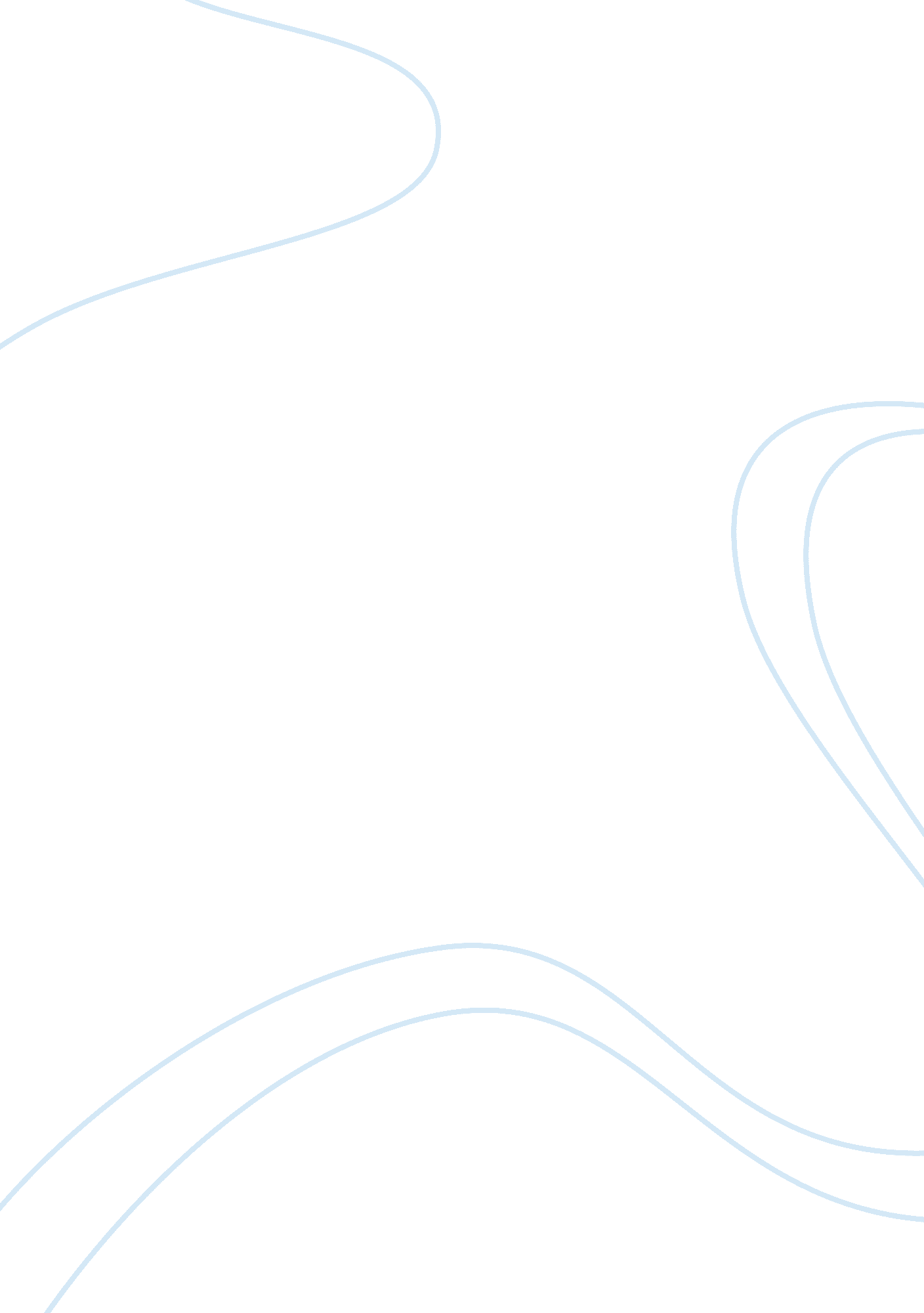 Othello – comparative study of original text and oliver parker’s film essay sampl...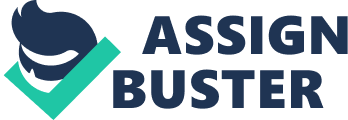 William Shakespeare’s Othello is an Aristotelean calamity that dramatises the gradual death of the eponymic supporter. Shakespeare employs a multiplicity of literary techniques to convey cosmopolitan thoughts exemplified throughout the class of Othello’s diminution. However. Oliver Parker reinvigorates the play’s timeless thoughts in a cinematic medium. sexualizing the drama for modern esthesias. Parker utilises ocular motives and cinematic devices to put an accent on the thought of power and its intrinsic relationship with linguistic communication in the original drama. Hence whilst retaining the genuineness of Shakespeare’s look in making this modern-day version. Parker’s film… Shakespeare illustrates the power inherent in linguistic communication through Othello’s address in the wooing scene. Othello nowadayss to the audience a dignified and powerful address in his defense mechanism against Brabantio’s petroleum accusals. He establishes a sincere tone when recognizing the Venetian state’s ‘ most potent. grave and reverend signiors’ whilst besides showing himself as a modest talker. who is ‘ rude…in [ his ] speech’ . His statement is dry in that his wooing address is facile and adds credibleness to his defense mechanism. In stating his ‘ unvarnished tale’ in the ‘ tented field’ . graphic imagination is created through Othello’s usage of pile and initial rhyme when depicting his life in ‘ battles. besiegings [ and ] fortunes’ by ‘ flood and field’ . His affectional accent on his military background sways the senator’s positions. easy disregarding Brabantio’s accusals. The alien narratives of ‘ hair-breadth scapes’ are what Othello suggests as the ‘ only witchery I have used’ to ‘ woo’ Desdemona. showing the seductive power of his linguistic communication. Therefore. Brabantio’s accusals go ignored. finally subdued by Othello’s facile address. conveying about the thought of the power and its relation with linguistic communication. However Parker exemplifies the thought of power through green-eyed monster and its many destructive deductions. Adapting ‘ a room in the castle’ in the drama. Iago alternatively leads Othello into a dark keep puting. paralleling his descent into Iago’s devilish universe. The assorted anguish instruments and captives depict Iago’s place of power in pull stringsing Othello. Iago’s calculated innuendos and intrigues are evident in doing the green-eyed monster within Othello. directing him into an epileptic ictus. – ‘ work [ ing ] on [ his ] medicine- . Othello is seemly imprisoned by the ironss of green-eyed monster. the ‘ green eyed monster’ within him. Parker incorporates a sex scene collage accompanied by an progressively intensified music. to stress the sexual suspense whilst exemplifying Othello’s loss of control and incoherent mentality. He employs the altering usage of positions when Iago ‘ encaves’ Othello behind bars. reenforcing the thought that Othello being imprisoned and manipulated by Iago. Othello’s position through the bars parallels his clouded perceptual experience by Iago’s ‘ poison’ . Parker’s ocular motive of the hankie possesses a symbolic power. symbolic of Desdemona’s ‘ infidelity’ . It serves as the ‘ ocular proof’ . and therefore Othello. the caged animal. is unleashed – ‘ How shall I slay him’ . Hence. through cinematic devices Parker is able to exemplify the destructive power of green-eyed monster. evident in Othello’s transformed outlook of strength to paranoia and ‘ vengeance’ as he succumbs to Iago’s intriguing command. Shakespeare once more illustrates the built-in power in linguistic communication. Through the katharsis of the drama. it is used to have a grade of salvation for one’s iniquitous Acts of the Apostless. Here. the audience is presented with Othello’s catharsis of guilt of the slaying of Desdemona. with his guilt ‘ wash [ ing ] [ him ] in steep-down gulfs of liquid fire’ . Mentioning to the preceding H2O imagination of the ‘ Pontic Sea’ in Act three. Othello marks his ‘ journey’s end’ and the ‘ sea-mark of [ his ] uttermost sail’ . therefore he ‘ retires as a ‘ soldier’ . By returning to imagery similar to the wooing scene. Othello attempts to recover as much of his original stature and regard as possible through the usage of linguistic communication. Othello invokes his anterior services to the province. ‘ pray [ ing ] ’ that the Venetians will ‘ speak of [ him ] as [ he ] [ was ] ’ . Ultimately. he attempts to set up his ain concluding individuality – ‘ where a malignant and a turban’d Turk…and smote him. thus’ . Through this. he recalls the earlier responsibilities of supporting the Venetian province against the ground forces. and therefore re-enacting this through his self-destruction to stop on a concluding act of service. Although his offenses rooted from the ‘ seeds of doubt’ from Iago will ne’er be forgiven. Othello regains his some of his original dignified stature of a respected general presented through his usage of linguistic communication. Although both Shakespeare and Parker utilise different mediums. they both convey parallel thoughts peculiarly in relation to the thought of power. Shakspere presents power that lies within linguistic communication while Parker utilises ocular command in representing this thought. both approving that ‘ Power. nevertheless it has evolved. whatever its beginnings. will non be given up without a battle. ’ Shulamith Firestone. Bibilography: Othello by William ShakespeareOthello ; movie version from Shakespeare’s Othello ; Directed by Oliver Parkerhypertext transfer protocol: //en. wikipedia. org/wiki/Shulamith_FirestoneAssorted teacher’s notes 